 ИНФОРМИРОВАННОЕ СОГЛАСИЕ НА ПОСЕЩЕНИЕ СТУДИИ ПИЛОННОГО СПОРТА И ВОЗДУШНОЙ ГИМНАСТИКИ SMART POLE ЛИЦОМ, НЕ ДОСТИГШИМ СОВЕРШЕННОЛЕТИЯ (РЕБЕНКОМ)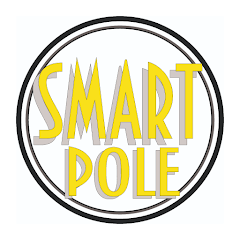   (Пожалуйста, заполняйте печатными буквами)Я,________________________________________________________________________________________________________________________________________________________________________ (Ф.И.О. родителя(опекуна, законного представителя) указывается полностью)Паспорт: Серия __________________№ _______________________, Выдан____________________________________________________________________________________________________________________________________________________________________Дата Выдачи ________________________, Код Подразделения _______________________________Зарегистрирован (на) по адресу: __________________________________________________________________________________________________________________________________________________________________________Телефон _______________________, E-mail: _______________________________________________Являюсь законным представителем _____________________________________________________________________________________ _____________________________________________________________________________________ (Ф.И.О. несовершеннолетнего ребенка указывается полностью)Дата рождения _____________________________Место жительства_____________________________________________________________________ _____________________________________________________________________________________Свидетельство о рождении ребенка (или паспорт ребенка): Серия ___________________________, №_______________  дата выдачи _________________________, кем выдан ___________________________________________________________________________________,Даю согласие на посещение моим ребенком групповых и индивидуальных занятий в Студии Пилонного Спорта и Воздушной Гимнастики Smart Pole и полностью осознаю, что воздушная акробатика (включает в себя воздушную гимнастику, пилонный спорт, акробатику, стойки и растяжку) является экстремальным и травмоопасным видом спорта. Данное согласие распространяется на всех тренеров, инструкторов Студии, у которых проходят занятия ребенка.Настоящим я: 1. Подтверждаю своё согласие со всеми разделами Публичной оферты, Техники Безопасности, правилами Студии и Прейскурантом, размещенными на сайте https://smartpole.ru/ и на общедоступном информационном стенде на входе в помещение Студии. 2. Предупрежден(а) и осознаю, что услуги, предоставляемые Исполнителем, могут быть небезопасны и, несмотря на принимаемые тренером, инструктором меры предосторожности, не исключают получение неосторожных и случайных травматических воздействий в процессе тренировочных занятий. В случае получения моим ребенком травмы на тренировке отказываюсь от предъявления претензий к проводящей мероприятие стороне.  Также беру на себя ответственность за нарушение ребенком правил поведения (как на уроке, так до или после), повлекшее за собой причинение вреда жизни и здоровью; 3. Подтверждаю, что мой несовершеннолетний ребенок не имеет медицинских противопоказаний для занятий спортом и полностью принимаю на себя ответственность за состояние здоровья своего несовершеннолетнего ребенка. В случае возникновения временного расстройства здоровья, включая сезонные заболевания, обязуюсь ограничить ребенка в посещении занятий и проинформировать Студию. 4. Осознаю, что любой элемент, выполненный ребенком вне рамок тренировочного процесса (моменты, когда ребенок ослушался тренера, балуется или отказывается выполнять задания, действуя наперекор) является трюком и может привести к травме, и беру полную ответственность за действия ребенка на себя; 4.1. Поручаю, в случае поведения ребенка вопреки Правилам Студии и Правилам Техники безопасности, указаниям Тренера, во избежание причинения травм, отстранить ребенка от занятия, с незамедлительным извещением законного представителя;4.2. Поручаю, в случае возникновения/подозрения на недомогание, плохое самочувствие, иные признаки, свидетельствующие о том, что занятия могут причинить вред здоровью ребенка,  отстранить ребенка от занятия, с незамедлительным извещением законного представителя;5. Подтверждаю, что ознакомил(а) ребенка со всем вышеперечисленным, а также с правилами техники безопасности и правилами посещения. В случае возникновения чрезвычайной ситуации, поручаю Тренеру, Инструктору предпринять все необходимые меры для сохранения жизни и здоровья ребенка, включая но, не ограничиваясь: вызовом неотложных служб, оказания первой медицинской помощи, осуществления иных посильных мер.             подпись ________________________Подтверждаю, что указанное разрешение выдано для многократного посещения ребенком Студии пилонного спорта и воздушной гимнастики сроком на ______до  «_____» ___________20____годаПодтверждаю, что мне было рекомендовано оформление спортиновой страховки, в свзяи с травмоопасностью занятий воздушной акробатикой                                                                   подпись ________________________Несу ответственность за достоверность представленной информации. Даю своё согласие Исполнителю на обработку моих Персональных данных Индивидуальным Предпринимателем Шевелевой Екатериной Сергеевной всеми способами, установленными в п. 3 ст. 3 Федерального закона от 27.07.2006 № 152-ФЗ «О персональных данных», включая, но не ограничиваясь, следующими способами: сбор, запись, систематизация, накопление, хранение, уточнение (обновление, изменение), извлечение, использование, передача (распространение, предоставление, доступ), обезличивание, блокирование, удаление и уничтожение. Подтверждаю, что, давая такое согласие, действую свободно, по своей воле и в своём интересе. Также соглашаюсь на создание, обработку, использование и хранение Исполнителем копий документов, реквизиты которых предоставлены в Заявлении. «___» ___________ 20__ г. ______________________/____________________________________/ (подпись) (расшифровка подписи)